Call for Papers10th WORKSHOP OF MANAGEMENT CONTROL JOURNALMacerata, Italy, November 26–27, 2021INTEGRATED DATA MANAGEMENT: NEW PERSPECTIVES FOR CORPORATE GOVERNANCE AND MANAGEMENT CONTROLThe Department of Economics and Law at the University of Macerata will host the X Workshop of Management Control journal on Friday, November 26, and Saturday, November 27, 2021. The workshop can be attended in two modes: physically with a green pass, for a maximum number of 50 participants (in “Polo Pantaleoni”, Via della Pescheria Vecchia, nr. 1, Macerata), and online using the Microsoft Teams platform. The purpose of the workshop is to contribute to the international debate on new approaches to corporate data management for improving management control systems.The theme embraces the interdisciplinary relationships that management controls, and the accounting function, increasingly should have with other disciplines; these relationships are permeated by both quantitative and qualitative approaches. Quantitative models include those created through data science and those that refer to mathematics, statistics, and information technology. Moreover, corporate data management models, combining qualitative and quantitative approaches, are explored, and discussed within the disciplinary areas that, due to a consolidated history, are close to management control: for example, legal, sociological, historical, and other humanities areas.This theme embraces not only business data management but also knowledge management; it is not only about internal (accounting and non-accounting) data, but also external data, of a statistical, economic, and social nature, which are of interest from different disciplinary perspectives concerning the integrated management of accounting data and big data.With the development of new technologies, such as the ‘Internet of Things’ and the increasingly extensive applications of blockchain, social networks and mobile devices, organizations are generating huge volumes of data in different formats much faster than in the past. In this sense, big data analytics techniques offer interesting opportunities to improve decision-making processes of both a strategic and operational nature due to their ability to extract knowledge from data, to facilitate problem solving, and to favour predictive and prescriptive approaches to business phenomena. From an organizational point of view, it is important to analyze the impact of big data on the professional profiles of actors typically involved in accounting and management control processes. Incumbents in these positions may be required to rethink their roles according to the principles of data science.New technologies are transversal, and therefore, the processing of data can also be faced with research methodologies that do not necessarily use complex algorithms to obtain valuable information for strategic and operational choices. In this sense, management accounting can, with the more traditional accounting algorithms, establish interdisciplinary connections and relationships with other disciplinary fields that must deal with data, such as sociology, law, etc. The presentation of empirical or theoretical research papers relating both to the methods of use of IT, mathematical, statistical, sociological, legal, humanistic models in accounting, and management control processes in the public and private sectors, are welcome. Innovative data processing techniques might guarantee the extraction and analysis of useful information to support decision-making processes. Critical perspectives into data management processes are also welcome.Authors who intend to participate in the 10TH Management Control Workshop may submit papers that are related, but are not limited to:Data-driven culture within companiesCultural, technological, and organizational barriers to data managementLegal constraints in data managementThe role of integrated accounting systemsAnalytical review of accounting dataControl systems of big dataIntegrated data management in reporting systemsThe role of big data within management control systemsBig data in auditing processesBlockchain in measurement and control systems.The use of big data in performance measurement systemsOpen data and big data to support public strategies and policiesChanges in the professional profile of the actors related to data managementImprovement of forecasting models through big data analyticsMachine learning and artificial intelligence to support planning and control systemsInnovative techniques for the extraction and use of unstructured data and streaming dataPossibilities and limits of mathematical-statistical models used in data managementTwo kinds of papers will be considered:Full papers containing original research with robust theoretical support;Short papers containing work in progress, main results of advanced research projects, or best practices and business-cases.Papers in .doc or .docx format should be sent by e-mail to:rivistaMC@ec.unipi.itantonella.paolini@unimc.it.To participate in the workshop, authors should send an abstract to the above e-mail addresses by October 30, 2021. The notification of acceptance will be sent to the authors by November 15, 2021.Papers should be 15 pages maximum (6,000–8,000 words, including title, abstract, figures, bibliography).Papers may be in Italian or English and should contain original research that is unpublished and has not been submitted elsewhere for publication. Papers in Italian must include an abstract in English.Submitted papers will be subject to a review process by the organizing committee and anonymous reviewers.The authors may, at their choice, participate in a subsequent selection process for publication in a special issue of Management Control.Organizing Committee: Antonella Paolini, Francesca Bartolacci, Andrea Fradeani, Bruno Maria Franceschetti, Roberto Del Gobbo, Michela Soverchia, and Ermanno Zigiotti.The workshop program briefly:November 26, 2021 (afternoon): Registration, plenary, parallel sessions, and dinnerNovember 27, 2021 (morning): Plenary and parallel sessionsDeadlines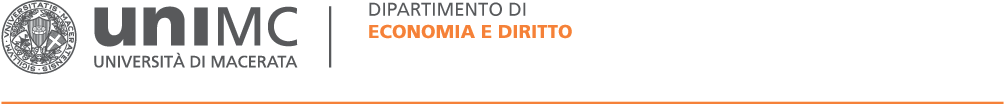 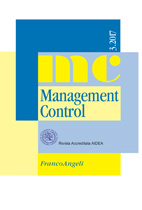 AbstractOctober 30, 2021Notification of acceptanceNovember 15, 2021Fee paymentFreeWorkshopNovember 26–27, 2021